Your recent request for information is replicated below, together with our response.Please provide me with the number of current outstanding arrest warrants – broken down by type of crime and date.On the 28th January 2023, Police Scotland had 7,742 outstanding arrest warrants. Please see the table at the end of this document which provides a breakdown by offence type.Please note that warrants data is held on a live database and as such, data is subject to change. You will note that no dates have been provided and in accordance with Sections 12(1) (Excessive cost of compliance) and 16(4) (Refusal of request) of the Freedom of Information (Scotland) Act 2002 (the Act), this letter represents a Refusal Notice. By way of explanation, to provide the date for each warrant, all 7,742 would require to be physically examined and the date extracted. If I was to use the example that it took 2 minutes to check each warrant then calculations show that for the time taken, the costs would be in excess of the £600 prescribed by the Scottish Ministers under the Act.If you require any further assistance please contact us quoting the reference above.You can request a review of this response within the next 40 working days by email or by letter (Information Management - FOI, Police Scotland, Clyde Gateway, 2 French Street, Dalmarnock, G40 4EH).  Requests must include the reason for your dissatisfaction.If you remain dissatisfied following our review response, you can appeal to the Office of the Scottish Information Commissioner (OSIC) within 6 months - online, by email or by letter (OSIC, Kinburn Castle, Doubledykes Road, St Andrews, KY16 9DS).Following an OSIC appeal, you can appeal to the Court of Session on a point of law only. This response will be added to our Disclosure Log in seven days' time.Every effort has been taken to ensure our response is as accessible as possible. If you require this response to be provided in an alternative format, please let us know.Table 1: Outstanding Arrest Warrants by Offence type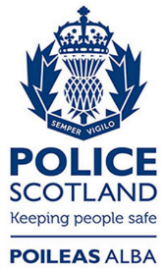 Freedom of Information ResponseOur reference:  FOI 23-0274Responded to:  16th February 2023Offence Total Abduction8Air weapons2Animals20Assault1154Assault of Police79Bail Offences286Breach of the Peace822British Railway (MISC) Bye-L1Brothel/ Prostitution8Caught in Possession1Child Abandonment8Child Care Miscellaneous1Child Cruelty10Child Destruction1Coinage/ Counterfeiting2Company Fraud1Computer Offences1Copyright Offences1Criminal Procedure830Culpable Homicide1Deception6Domestic Abuse63Drink Offences8Drink Offences by Licensee1Driving whilst Disqualified64Drugs – Supply/ Use436Enclosed Premises/ Loitering 35Escapes from Custody1Fail to comply with conditions3False Documentation or Statements14Firearms – Criminal Use1Firearms – Possession12Firearms – Regulatory1Fireraising10Forgery13Forgery (Road Traffic Act)2Fraud123Gross Indecency68Harassment3Human Trafficking1Immigration/ Aliens Offences4Importing Animals4Indecent Exposure8Malicious & Reckless Conduct98Minor24Minor Road Traffic Offences1208Misc813Misc. Offences relating to Pol/Court/Prison98Miscellaneous Drug Legislation15Murder10NPF39Obscene Publications7Offensive Weapon176Perverting the Course of Justice43Poaching1Post Office/ Telecommunications Offences30Protection of Aircraft1Racial/ Religious Hatred28Rape36Reset15Rioting1Robbery1Scotland – Minor Offences9Sex Offender Registration10Sexual Aggravator (Scotland)77Smuggling3Taking/ Interfering with Conveyance32Theft654Theft by Housebreaking161Theft of Public Utilities3Threats18Trade Disputes1Trespass1Unlawful Sexual Intercourse3Uttering1Wasting Police Time7Total7742